Прием заявок осуществляется с 01.12.2016 по 08.12.2016Провести конкурс и отправить бланки с ответами нужно до 23.12.2016К участию в конкурсе допускаются школьники с 1-го по 11-й класс, а также студенты первых курсов начального и среднего профессионального образования.О заданиях.Олимпиадные задания содержат 15  вопросов с выбором ответа. В каждом предлагаемом задании может быть  один или несколько верных вариантов ответа, которые необходимо указать с помощью «метки». На проведение олимпиады отводится 45 минут. Награждение.Все участники, без исключения, получат Сертификаты участников, а наиболее отличившиеся по итогам олимпиад  - Дипломы I, II, III степени, ценные подарки и призы. Всем учителям,  задействованным в подготовке и проведении конкурса в школах, будут выданы Благодарственные грамоты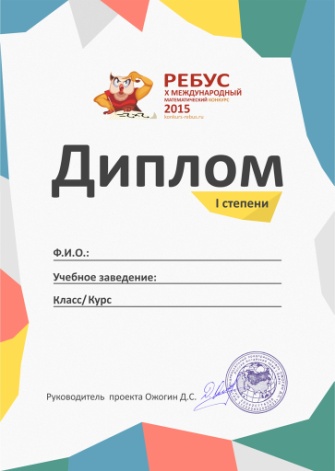 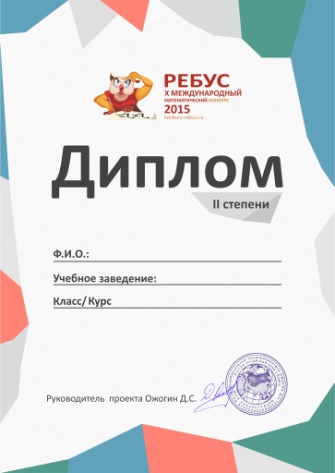 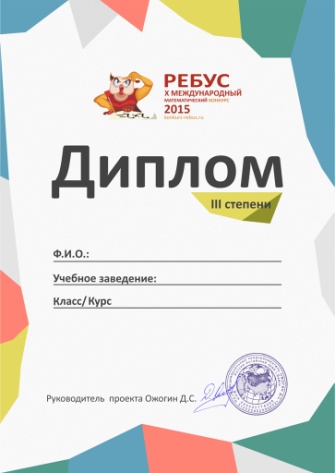 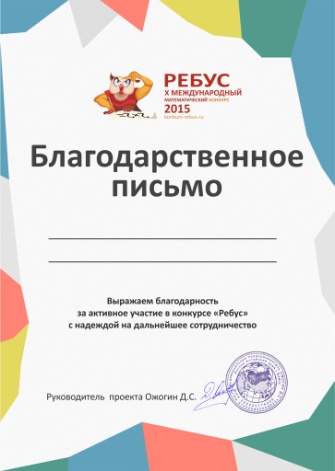 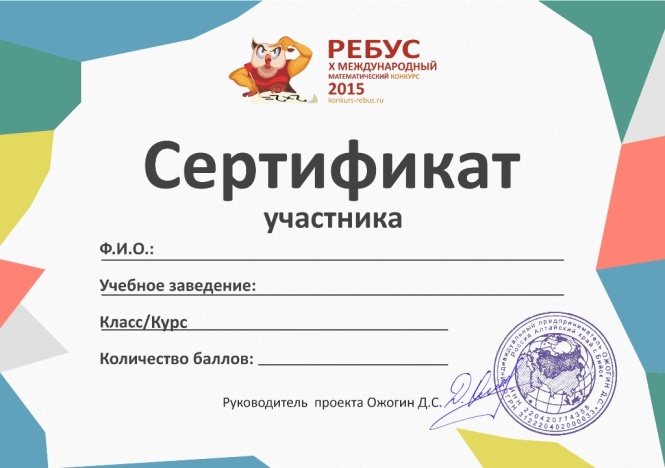 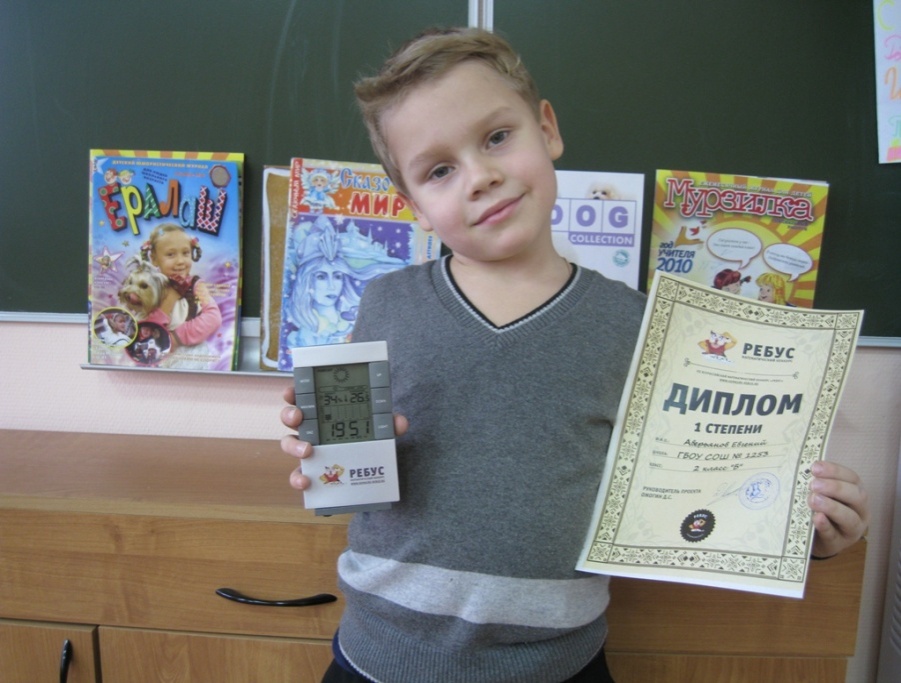 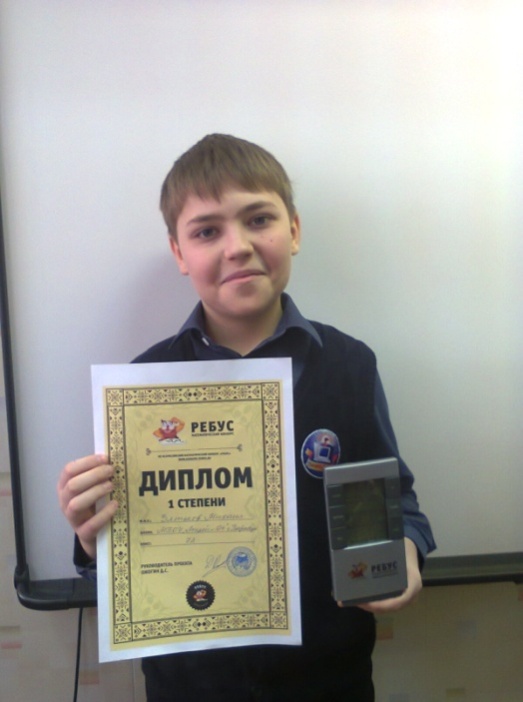 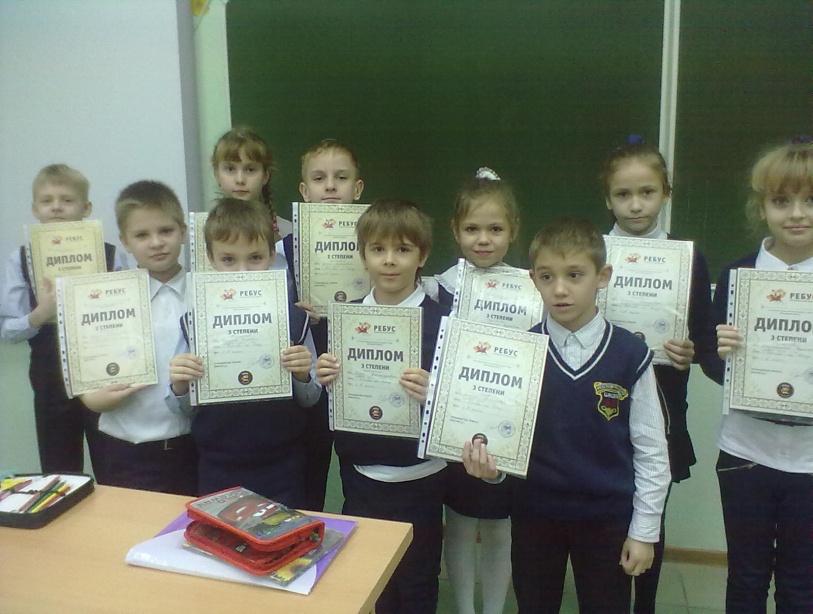 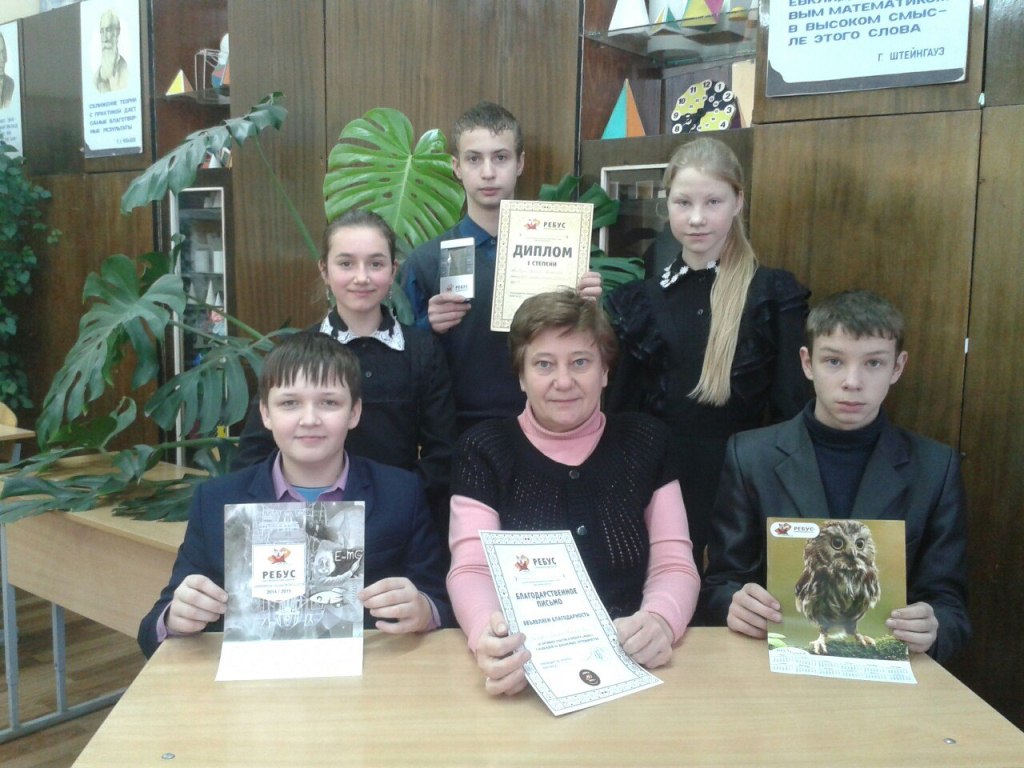 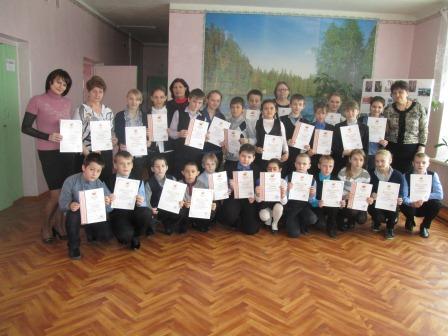 Как принять участие?Чтобы принять участие  в математическом конкурсе «Ребус», школьному организатору (организаторам) необходимо пройти регистрацию на сайте http://konkurs-rebus.ru (создать Личный кабинет), собрать регистрационный взнос. Стоимость организационного взноса составляет 70 рублей за одного участника. Он делится на две части:  65 рублей высылаются в оргкомитет конкурса («Ребус»), 5 рублей остаются в школе на сопутствующие организационные расходы, телефонные звонки и прочее. Внести организационный взнос необходимо через банк, оплатив взнос по квитанции (ОПЛАТА ОСУЩЕСТВЛЯЕТСЯ  также через  он-лайн банк или почту России)После оплаты отсканируйте чек (сканированная копия чека Вам понадобится  для оформления заявки). От уплаты организационного взноса освобождаются участники конкурса из детских домов, домов интернатов,  дети-инвалиды.Все наградные документы отправляются в личный кабинет организатора или по почте России (по желанию).Во избежание недоразумения, указывайте, пожалуйста, точные данные об образовательном учреждении.Олимпиады заочные и проводятся в школах в срок, установленный регламентом, который отправляется вместе  с заданиями.Реквизиты для оплаты:

Банк получателя: 
Алтайское отделение №8644 Сбербанка России г. Барнаул
Бийское ОСБ №0153
659300, г. Бийск, ул. Ленина 153
БИК 040173604
КПП 220402001
ИНН 7707083893
ОКПО 02829895, ОКОНХ 96130
ОГРН 1027700132195
Корсчет № 30101810200000000604
Получатель платежа:
ИНН 220420774358
ИП Ожогин Денис Сергеевич
р.с. № 40802810402450003010
Назначение платежа: УЧАСТИЕ 
(Данные реквизиты, во избежание ошибок, лучше распечатать)
Денежный перевод можно сделать через любое отделение Сбербанка, Коммерческого банка или Почты России.Назначение платежа: Участие в конкурсе (школа, населенный пункт)С более подробной информацией, а также правилами участия в конкурсе, Вы можете ознакомиться:Адрес в интернете: http://konkurs-rebus.ruE-mail службы поддержки: help@konkurs-rebus.ruНаш почтовый адрес: 659334 Алтайский край, город Бийск а/я – 10Наш юридический адрес: Алтайский край, город Бийск, улица Пушкина 188/1Служба поддержки: 8 (913) 222–9-222	8 (3854) 555 336Для удобства оплаты, заполните квитанцию и передайте ее в банк.Дорогие учителя и школьные организаторы!Оргкомитет конкурса «РЕБУС»  приглашает принять участие в Международном Математическом конкурсе